Óravázlat a Szitakötő folyóirat 2015. évi őszi számában megjelentNémeth Bálint: A hallgatás joga című cikkéhezKészült az általános iskola 3. évfolyama számára, de megvalósítható 2-6. évfolyamonFelhasznált idő: 45 percSzükséges eszközök: papírcsíkok, íróeszköz, csoportonként 1-1 ragasztó, 1-1 A3-as lapRáhangolásként ismerkedés a folyóirat aktuális számával (5 perc):A folyóirat átlapozása után kedvenc kép választása. A választás rövid indoklása.A tartalomjegyzék elolvasását követően a címek alapján kedvenc cikk választása            A választás rövid indoklása.A Hallgatás joga című írás elolvasása (2 perc) (A tanulók életkorának és olvasási képességeinek figyelembe vételével lehet tanítói bemutatás, tanulói felolvasás, néma olvasás).Beszélgetés az olvasottakról (3 perc):Milyen az írás hangulata? Miért?Kinek volt már hasonló élménye?Mit jelent a szó: jog?A beszélgetés a gyerekek tájékozottságától és életkorától függően sokfelé elágazhat. Bátran adjuk teret ennek, de ügyeljünk az időkeretre.Mihez is van jogunk? (4 perc)Egyéni munkában a gyerekek összegyűjtik, mi mindent gondolnak joguknak. Az összegyűjtött kifejezéseket egy-egy papírcsíkra írják. (Szükség esetén a pedagógus egyéni segítséget ad.)Csoport munka (10 perc)Csoportalakítás (lehet szabad választás alapján vagy irányítottan)(Az órát tartó pedagógus egyéb céljainak megfelelően alakítja ki a csoportokat.)A gyerekek csoportokban vitatják meg, hogy az általuk felírt kifejezések az alábbi ábrán hová helyezhetők el. Azokat a kifejezéseket ragasztják fel, aminek a helyében meg tudtak egyezni. Amit nem ragasztanak fel, azt visszaadják.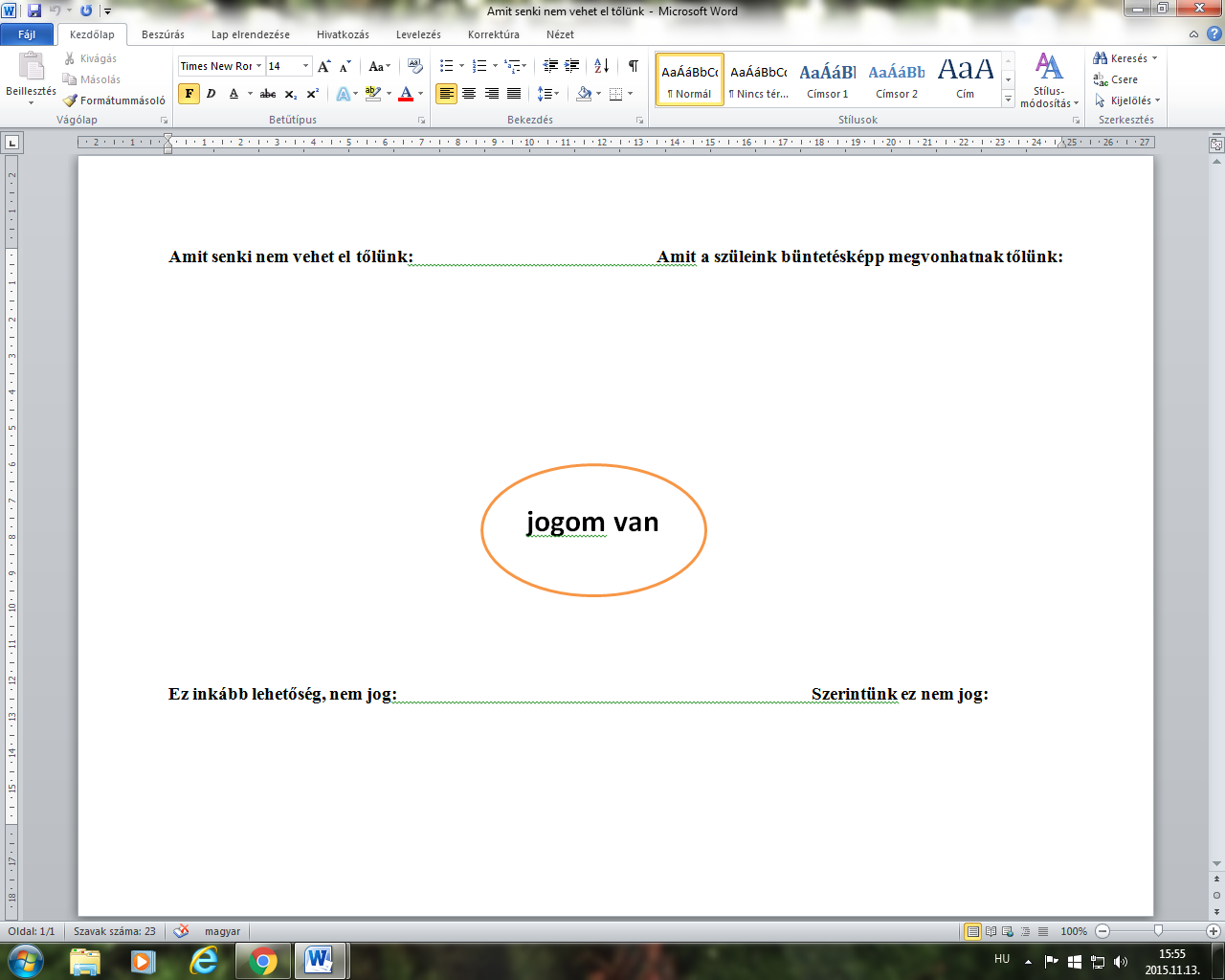 Az ábra feliratai: bal oldalon  fent :„Amit senki nem vehet el tőlünk” jobbra fent:„Amit a szüleink büntetésképp megvonhatnak tőlünk”, balra lent:„Ez inkább lehetőség” jobbra lent:„Szerintünk ez nem jog”Az elkészült transzparensek összevetése (6 perc)A csoportok felolvassák a felragasztott kifejezéseket, a többi csoport jelezheti, ha valamivel nem ért egyet. Ebben az esetben az osztály azt megvitatja.A csoport munka értékelése (1-2 perc)Egymás felé fordulva, tekintettel, mosollyal üzenjenek annak a társuknak, akivel jó volt együtt dolgozni. Nézzenek arra a társukra fejcsóválva, akitől többet vártak volna.(Helyzettől, céltól függően a szempontok változtathatók, kiegészíthetők, a pedagógus is értékelhet.)A fel nem ragasztott kifejezések közös elhelyezése (1-3 perc)Az osztály együtt megvitatja, hova kerüljenek azok a kifejezések, amiket  a csoportok nem ragasztottak fel..Fontos, hogy nem hangzik el, melyik csoport nem tudott egy-egy kifejezésről dönteni.A jogok rangsorolása (3-4 perc)Vita az alábbi kérdések mentén:Tudunk-e különbséget tenni a felsorolt jogok között? Van-e köztük olyan, amit ti különösen fontosnak gondoltok? Miért?Melyiknek az elvesztése lehet végzetes?Sérülnek a jogok (3-4 perc)A jogok sérülésével, elvesztésével kapcsolatos tapasztalatok összegyűjtéseTudsz-e példát mondani arra, amikor a gyerekek alapvető joga megsérül? Ki felelős ezért?Előfordult- e, hogy te sértetted meg más jogát?(Az időbeosztás csak javaslat, a megvalósításkor bátran el lehet térni tőle.)